Template – Supervised practice reportSeptember 2018ParamedicThe supervised practice report is a tool to provide progress updates to the Paramedicine Board 
of Australia (Board) both at intervals agreed in the supervised practice plan and supervision guidelines and as a final summative report.It is essential that you read the Professional capabilities for registered paramedics (interim) with this document. When completing this document, the standards and criteria that specify how the standard is demonstrated are to be considered.  The standards and framework are available on the Board’s website.Supervised practice report template	Supervised practice reports, completed by the supervisor in consultation with the supervisee, are to be submitted to the Australian Health Practitioner Regulation Agency (AHPRA) for the Board’s consideration at a frequency as set out in the approved Supervised practice plan.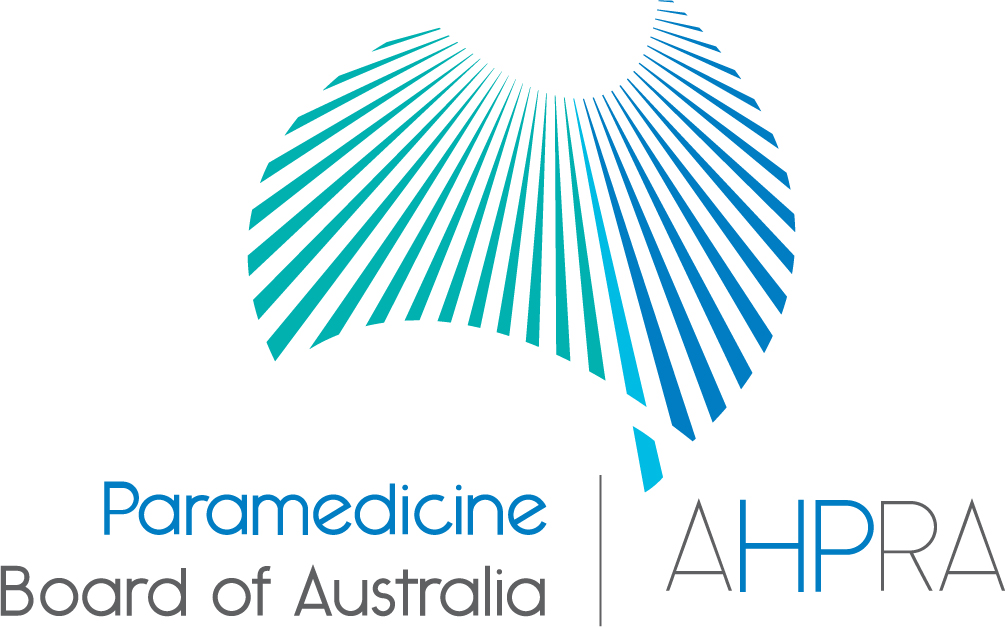 	SECTION A: Purpose and reason of report	SECTION B: Supervised practice report details	SECTION C: Assessment summariesSupervisee self-assessment summaryThis self-assessment assess the supervisee’s competency development against the Professional capabilities for registered paramedics (interim). Mark with a cross on the scale of 1 to 5, where 1 is ‘capability is not met’ and 5 is ‘competency met’.Supervisor assessment summaryList details of the supervisee’s competence against the Professional capabilities for registered paramedics (interim). This assessment is to be completed by the principal supervisor. If further comment is required please elaborate within report.Mark with a cross on the scale of 1 to 5 where 1 is capability is not met and 5 is completely met.	SECTION D: Supervision reportIn the table below, list the learning objectives in the supervised practice plan and assess whether it has been met, not yet met but may be achievable, or not met and not achievable.Where it has not been met but achievable, please explain why it has not been met and when it might be achievable. Where it has not been met and is not achievable, please explain why it is not achievable.Learning objectivesHave issues or problems been noted? Have they been resolved?	SECTION E: Final assessment (for final reports only)Domain 1: Professional and ethical conductA registered paramedic should:practise in an ethical and professional manner, consistent with relevant legislation and regulatory requirementsprovide each patient/service user with an appropriate level of dignity and careassume responsibility, and accept accountability, for professional decisions, andadvocate on behalf of the patient/service user, when appropriate within the context of the practitioner’s practice as a paramedic.Domain 2: Professional communication and collaborationA registered paramedic should:communicate clearly, sensitively and effectively with patient/service user and their family or carers, andcollaborate with other health practitioners.Domain 3: Evidence-based practice and professional learningA registered paramedic:makes informed and reasonable decisionsuses clinical reasoning and problem-solving skills to determine clinical judgments and appropriate actionsdraws on appropriate knowledge and skills in order to make professional judgments, andidentifies ongoing professional learning and development needs and opportunities. Domain 4: Safety, risk management and quality assuranceA registered paramedic should:protect and enhance patient/service user safetymaintain safety of self and others in the work environmentoperate effectively within a mobile environmentmaintain records appropriatelymonitor and review the ongoing effectiveness of their practice and modifies it accordinglyaudit, reflect on and review practice, andparticipate in the mentoring, teaching and development of others.Domain 5: Paramedic practiceA registered paramedic should:use patient information management systems appropriatelyassess and monitor the patient/service user’s capacity to receive careunderstand the key concepts of the bodies of knowledge which are specifically relevant to paramedicine practiceconduct appropriate diagnostic or monitoring procedures, treatment, therapy or other actions safelydemonstrate the requisite knowledge and skills to participate in mass casualty or major incident situations, andformulate specific and appropriate patient/service user care and treatment actions.	SECTION F: Summary statementsPrincipal supervisor’s summary statement/Overall statement (for final reports only)Supervisor’s summary comments	SECTION G: DeclarationPrincipal supervisor’s declarationI declare that the information contained in the attached supervised practice report about the work of the supervisee is true and correct. Name of principal supervisor:Signature of principal supervisor:
Date signed:Name of supervisee:	Signature of supervisee:
Date signed:Who do I send it to?All documentation should be sent to the AHPRA office in your capital city, as listed below.AHPRA 
GPO Box 9958
In your capital city (refer below)Sydney NSW 2001Canberra ACT 2601	Melbourne VIC 3001Brisbane QLD 4001Adelaide SA 5001Perth WA 6001Hobart TAS 7001Darwin NT 0801You may contact the Australian Health Practitioner Regulation Agency on 1300 419 495 or you can lodge a web enquiry at www.ahpra.gov.au.What is this report’s purpose?  Transition from direct to indirect (present) supervision.  Transition from indirect (present) to indirect (accessible) supervision.  Transition from indirect (accessible) to remote supervision.  Scheduled report.  Final report.What is the reason for supervised practice?  General registration with conditions for supervised practice for the purposes of grandparenting.  General registration with conditions for re-entry to practice.  Condition or undertaking requiring supervision for a health, performance or conduct matter.  Other – Please list belowWhat are the supervised practice report details?What are the supervised practice report details?Date of report:Date of report:Name of supervisee:Name of supervisee:Signature of supervisee:Signature of supervisee:Commencement date of supervised practice:Commencement date of supervised practice:Name of approved supervised practice location:Name of approved supervised practice location:Name of approved organisation (if applicable)Name of approved organisation (if applicable)Name of principal supervisorName of principal supervisorSignature of principal supervisorSignature of principal supervisorName of secondary supervisor 1 (if applicable)Name of secondary supervisor 1 (if applicable)Signature of secondary supervisor 1Signature of secondary supervisor 1Name of secondary supervisor 2 (if applicable)Name of secondary supervisor 2 (if applicable)Signature of secondary supervisor 2Signature of secondary supervisor 2What is the supervision level at completion?  Level 1 (direct)  Level 2 (indirect – present)  Level 3 (indirect – accessible)  Level 4 (remote)What are the hours of supervision?What are the hours of supervision?What are the hours of supervision?Hours since last reportCumulative in totalTotal hours of supervised practice requiredTotal hours of supervised practice undertakenHours of direct patient/client contact
(e.g. assessment and/or treatment of individuals)Hours of non-patient contact 
(outside of patient/client related activity) Hours taken as personal leave or annual leaveHours of direct supervisionHours of indirect (present) supervisionHours of indirect (accessible) supervisionHours of remote supervisionAddressedSummative assessmentDomain 1: Professional and ethical conduct.  Yes	  No 1	 2	 3	 4	 5Domain 2: Professional communication and collaboration.  Yes	  No 1	 2	 3	 4	 5Domain 3: Evidence based practice and professional learning  Yes	  No 1	 2	 3	 4	 5Domain 4: Safety, risk management and quality assurance.  Yes	  No 1	 2	 3	 4	 5Domain 5: Paramedic practice.  Yes	  No 1	 2	 3	 4	 5AddressedSummative assessmentDomain 1: Professional and ethical conduct.  Yes	  No 1	 2	 3	 4	 5Domain 2: Professional communication and collaboration.  Yes	  No 1	 2	 3	 4	 5Domain 3: Evidence-based practice and professional learning  Yes	  No 1	 2	 3	 4	 5Domain 4: Safety, risk management and quality assurance.  Yes	  No 1	 2	 3	 4	 5Domain 5: Paramedic practice.  Yes	  No 1	 2	 3	 4	 5Learning objectives listed in supervised practice planAssessment (evaluation)MetNot yet met but may be achievableNot met and not achievableIssue or problem notedMeasures taken and outcomeSummative assessment  Competent	  Not competentSupervisor’s comments:Supervisor’s comments:Signature of supervisor:Signature of supervisor:Date signed:Date signed:Summative assessment  Competent	  Not competentSupervisor’s comments:Supervisor’s comments:Signature of supervisor:Signature of supervisor:Date signed:Date signed:Summative assessment  Competent	  Not competentSupervisor’s comments:Supervisor’s comments:Signature of supervisor:Signature of supervisor:Date signed:Date signed:Summative assessment  Competent	  Not competentSupervisor’s comments:Supervisor’s comments:Signature of supervisor:Signature of supervisor:Date signed:Date signed:Summative assessment  Competent	  Not competentSupervisor’s comments:Supervisor’s comments:Signature of supervisor:Signature of supervisor:Date signed:Date signed:I declare that the supervisee named in this document has / has not completed the number of supervised practice hours required and has / has not demonstrated competence against each standard as set out in the report.I declare that the supervisee named in this document has / has not completed the number of supervised practice hours required and has / has not demonstrated competence against each standard as set out in the report.Principal supervisor’s name:Principal supervisor’s name:Principal supervisor’s signature:Principal supervisor’s signature:Supervisee’s response (for final reports only):Has this final report and its contents been discussed with me by my principal supervisor?  Yes	  NoI declare that I have / have not completed the number of supervised practice hours required and have / have not demonstrated competence against each standard as set out in the report.I declare that I have / have not completed the number of supervised practice hours required and have / have not demonstrated competence against each standard as set out in the report.Supervisee’s name:Supervisee’s name:Supervisee’s signature:Supervisee’s signature: